SUPPLEMENTARY MATERIAL TO(E)-4-(((2-amino-5-chlorophenyl)imino)methyl)-5-(hydroxymethyl)-2-methylpyridin-3-ol and its Cu(II) complex: Synthesis, DFT calculations and AIM analysisMORTEZA YAVARI, S. ALI BEYRAMABADI*, ALI MORSALI, MOHAMMAD REZA BOZORGMEHR Department of Chemistry, Mashhad Branch, Islamic Azad University, Mashhad, Iran* Corresponding author (Beyramabadi):E-mail addresses: beiramabadi@yahoo.com, Page S2: Figure S1. The M062X optimized geometry of the TSEnol-Keto of the meta isomer.Page S2: Figure S2. Optimized geometry and the isosurface Fukui map of the L-.Page S3: Figure S3. The 1H- and 13C-NMR spectra of the HL Schiff base.Page S4: Figure S4. The QTAIM molecular graphs of the HL Schiff base and [Cu(L)Cl] complex.Page S5: Table S1. The elemental analysis of the investigated compounds.Page S5: Table S2. Relative electronic energies (E+ZPE) for the investigated species of the HL Schiff base (in term of kJ.mol-1). Page S6: Table S3. Important experimental and the DFT-computed IR vibrational frequencies (cm-1) of the HL Schiff base and [Cu(L)Cl] complex.Page S7: Table S4. Important topological parameters of the investigated species (energies in term of kJ.mol-1).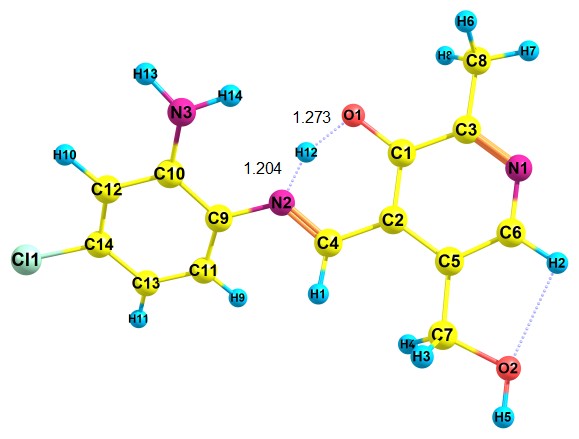 Figure S1. The M062X optimized geometry of the TSEnol-Keto of the meta isomer.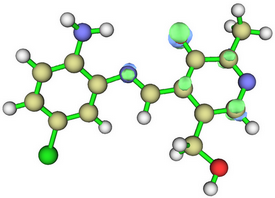 Figure S2. Optimized geometry and the isosurface Fukui map of the L-.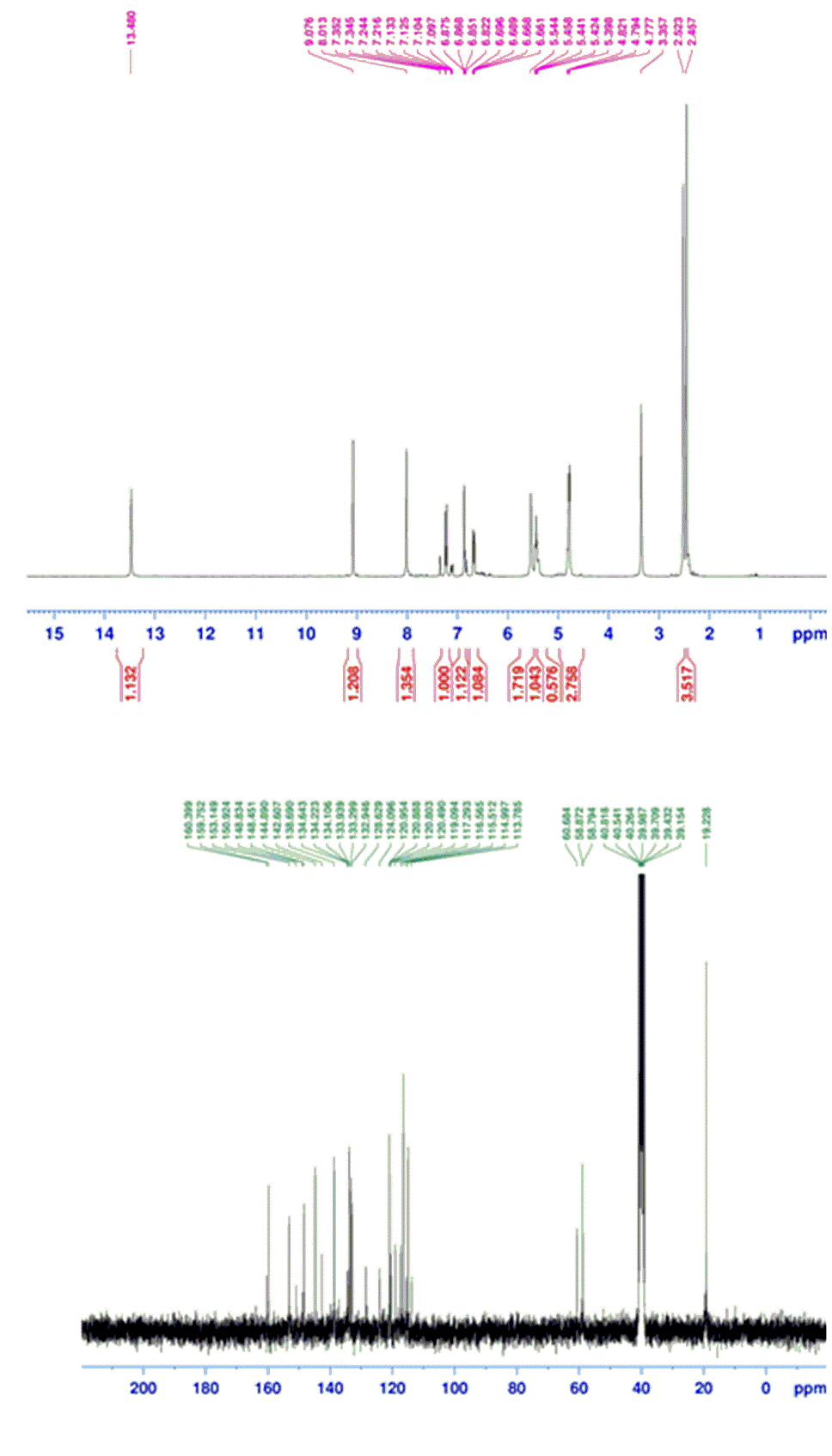 Figure S3. The 1H- and 13C-NMR spectra of the HL Schiff base.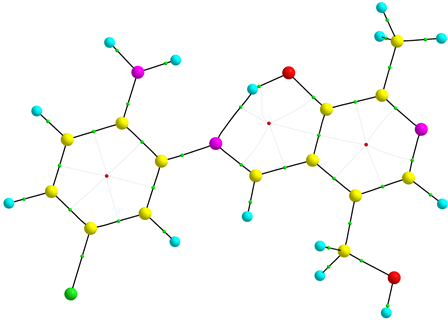 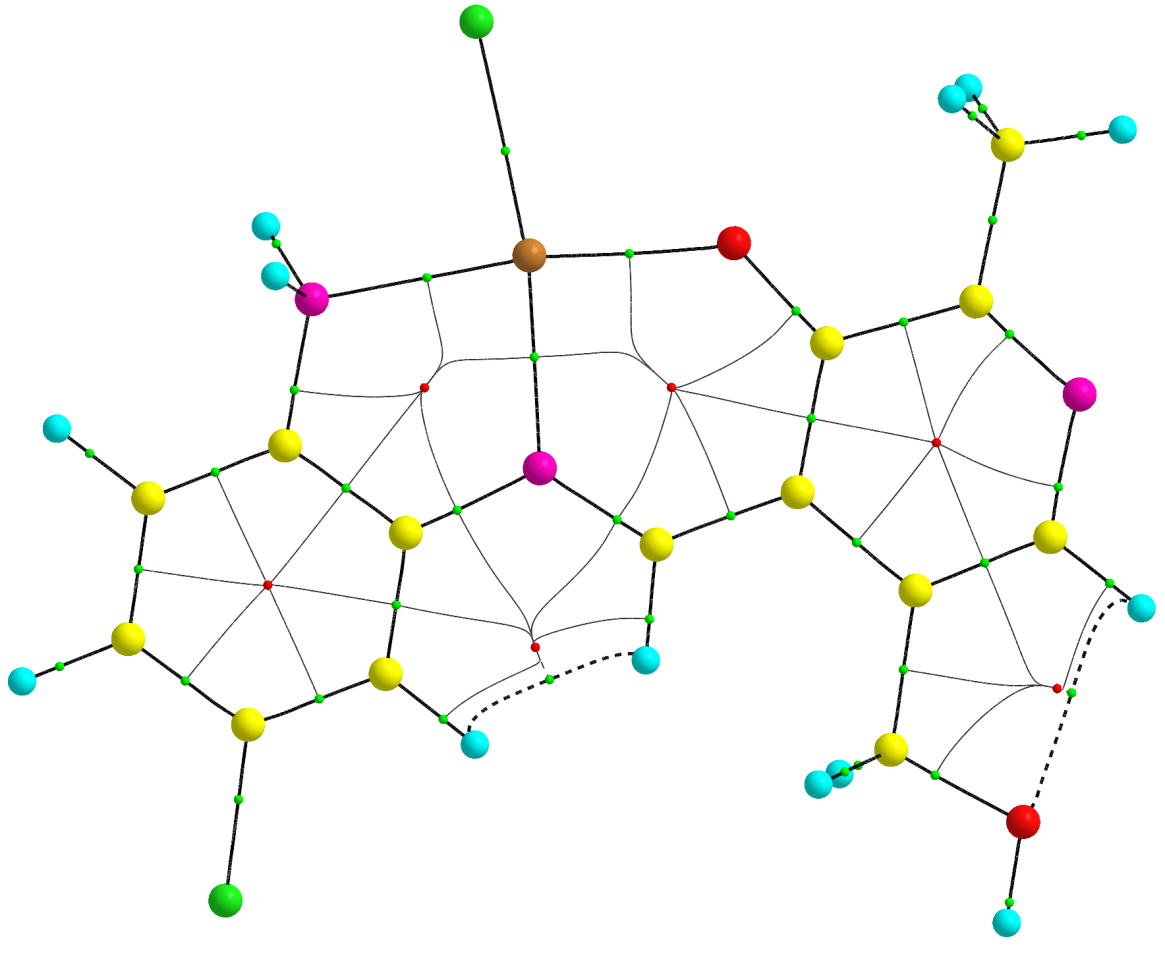 Figure S4. The QTAIM molecular graphs of the HL Schiff base and [Cu(L)Cl] complex (small green and red spheres correspond to the BCPs and RCPs, respectively).Table S1. The elemental analysis of the investigated compounds.Table S2. Relative electronic energies (E+ZPE) for the investigated species of the HL Schiff base (in term of kJ.mol-1).Table S3. Important experimental and the DFT-computed IR vibrational frequencies (cm-1) of the HL Schiff base (Enol tautomer of the meta isomer) and [Cu(L)Cl] complex.Table S4. Important topological parameters of the investigated species (energies in term of kJ.mol-1 and electron density in term of e-/a03).sphereAtomHCNOClCuChemical formulaExperimental (%)Experimental (%)Experimental (%)Experimental (%)Calculated (%)Calculated (%)Calculated (%)Calculated (%)SpeciesChemical formulaMetalNHCMetalNHCSpeciesC14H14ClN3O2-15.014.7657.34-14.404.8457.64HLC14H13Cl2CuN3O217.0210.463.4843.5216.3110.783.3643.15[Cu(L)Cl]ΔG(Methanol solution)E+ZPEE+ZPESpeciesΔG(Methanol solution)Gas phaseMethanol solutionSpecies000Enol tautomer of the meta isomer24.5935.0728.85Keto tautomer of the meta isomer20.9421.0619.02Enol tautomer of the para isomer28.6331.9225.14Keto tautomer of the para isomer131.02160.54163.01TSEnol-KetoExperimental frequenciesExperimental frequenciesCalculated frequenciesCalculated frequenciesCalculated frequenciesCalculated frequenciesVibrational assignmentHL[Cu(L)Cl]HLHL[Cu(L)Cl][Cu(L)Cl]Vibrational assignmentHL[Cu(L)Cl]FrequencyIntensity(km.mol-1)FrequencyIntensity(km.mol-1)Vibrational assignment-547 (m)--54029υasym(Cu-N, Cu-O)-640 (w)--6255υsym(Cu-N, Cu-O)765 (m)767 (m)7501272711Breathing of the aromatic rings809 (m)-80254--δop(H12)846 (w)851 (w)8462085127δop(aromatic hydrogens)912 (w)915 (w)8855690786υ(C13-Cl1)1032 (vs)1027 (s)1060681149271υ(C7-O2)1208 (m)1188 (m)1174851171186υ(C9-N2)1298 (m)1262 (m)1278941256139υ(C10-N3)+ υ(Ar-C)1380 (vs)1416 (vs)13892181378156υ(C1-O1)1471 (m)14571271450234υ(C9-N2)1521 (m)1507 (m)15781541484191υasym(C=C) of the benzene ring1521 (m)1507 (m)15591171532192υsym(C=C) of the benzene ring1572100155491υ(C=N, C=C) of the pyridine ring + υ(C4-N2)1617 (vs)1605 (vs)1594140159528υ(C=N, C=C) of the pyridine ring 1617 (vs)1605 (vs)1604161602331υ(C4=N2)2746 (m)2741 (s)285340288247υsym(C-H) of -CH2- groups2840 (s)2838 (s)287630291127υasym(C-H) of -CH2- groups2919 (s)2918 (s)29141929537υsym(C-H) of the methyl groups3110 (vs, br)3096 (vs, br)295633303910υ(C4-H1)3110 (vs, br)3096 (vs, br)29591430619υasym(C-H) of the methyl groups3110 (vs, br)3096 (vs, br)3088-304633125-30872υasym(C-H) of the aromatic hydrogens3110 (vs, br)3129467--υ(O1-H12)3463 (m, br)3362 (s)343926336858υsym(H-N-H) of the -NH2 amine group3463 (m, br)3444 (s)354135342757υasym(H-N-H) of the -NH2 amine group3463 (m, br)3444 (s)370859377379υ(O2-H5)Bondρ(r)∇2ρVbGbHb-Gb/VbHL Schiff baseHL Schiff baseC1-O10.296455-0.29584-2069.64937.82-1131.820.45O1-H120.328394-2.3074-1861.35174.14-1687.210.09N2…H120.0486820.117582-123.01100.06-22.950.81C4-N20.360837-0.74918-2447.96978.35-1469.620.40C9-N20.288529-0.79631-1405.12441.47-963.650.31C10-N30.300363-0.85216-1520.38480.79-1039.590.32C7-O20.253926-0.44675-1481.29594.16-887.120.40O2-H50.36575-2.53727-2045.54190.86-1854.680.09O2…H20.0150160.075301-31.974440.698.721.31C13-Cl10.189228-0.26237-505.52166.74-338.780.33[Cu(L)Cl] complex[Cu(L)Cl] complexC1-O10.3448170.072805-2945.701496.72-1448.980.51C4-N20.35068-0.58679-2706.941161.08-1545.860.43C9-N20.292404-0.91341-1479.89440.46-1039.430.30C10-N30.271821-0.80724-1285.78378.22-907.560.29C7-O20.261951-0.45338-1703.82703.26-1000.560.41O2-H50.353374-1.87394-1576.75173.96-1402.790.11C13-Cl10.199477-0.29389-545.37176.33-369.040.32Cu-O10.0847560.630332-409.91411.631.721.00Cu-N20.0763680.468496-316.97312.09-4.880.98Cu-N30.0685870.403737-264.16264.450.291.00Cu-Cl20.0654150.292258-217.09204.37-12.720.94O2…H20.0159850.076722-35.0742.697.621.22